Name of Journal: World Journal of Gastrointestinal SurgeryManuscript NO: 82048Manuscript Type: ORIGINAL ARTICLERetrospective Cohort StudySurgical management of high-grade pancreatic injuries: Insights from a high-volume pancreaticobiliary specialty unitChui JN et al. Surgical management of high-grade pancreatic injuriesJuanita Noeline Chui, Krishna Kotecha, Tamara MH Gall, Anubhav Mittal, Jaswinder S SamraJuanita Noeline Chui, Krishna Kotecha, Tamara MH Gall, Anubhav Mittal, Jaswinder S Samra, Department of Upper Gastrointestinal Surgery, Royal North Shore Hospital, Sydney 2065, NSW, AustraliaJuanita Noeline Chui, Anubhav Mittal, Jaswinder S Samra, Faculty of Medicine and Health, University of Sydney, Sydney 2006, NSW, AustraliaAnubhav Mittal, Department of Surgery, University of Notre Dame, Sydney 2006, NSW, AustraliaAuthor contributions: Chui JN contributed to data collection and synthesis, drafting of original manuscript and revisions; Kotecha K contributed to review of manuscript and revisions; Gall TM contributed to review of manuscript and revisions; Mittal A contributed to review of manuscript and revisions; conceptualisation; Samra JS contributed to review of manuscript and revisions; conceptualization.Corresponding author: Juanita Noeline Chui, BSc (Adv), MD, Doctor, Department of Upper Gastrointestinal Surgery, Royal North Shore Hospital, Reserve Road, St Leonards, Sydney 2065, NSW, Australia. juanita.noeline@gmail.comReceived: December 3, 2022Revised: January 22, 2023Accepted: March 14, 2023Published online: May 27, 2023AbstractBACKGROUNDThe management of high-grade pancreatic trauma is controversial.AIMTo review our single-institution experience on the surgical management of blunt and penetrating pancreatic injuries.METHODSA retrospective review of records was performed on all patients undergoing surgical intervention for high-grade pancreatic injuries [American Association for the Surgery of Trauma (AAST) Grade III or greater] at the Royal North Shore Hospital in Sydney between January 2001 and December 2022. Morbidity and mortality outcomes were reviewed, and major diagnostic and operative challenges were identified.RESULTSOver a twenty-year period, 14 patients underwent pancreatic resection for high-grade injuries. Seven patients sustained AAST Grade III injuries and 7 were classified as Grades IV or V. Nine underwent distal pancreatectomy and 5 underwent pancreaticoduodenectomy (PD). Overall, there was a predominance of blunt aetiologies (11/14). Concomitant intra-abdominal injuries were observed in 11 patients and traumatic haemorrhage in 6 patients. Three patients developed clinically relevant pancreatic fistulas and there was one in-hospital mortality secondary to multi-organ failure. Among stable presentations, pancreatic ductal injuries were missed in two-thirds of cases (7/12) on initial computed tomography imaging and subsequently diagnosed on repeat imaging or endoscopic retrograde cholangiopancreatography. All patients who sustained complex pancreaticoduodenal trauma underwent PD without mortality. The management of pancreatic trauma is evolving. Our experience provides valuable and locally relevant insights into future management strategies.CONCLUSIONWe advocate that high-grade pancreatic trauma should be managed in high-volume hepato-pancreato-biliary specialty surgical units. Pancreatic resections including PD may be indicated and safely performed with appropriate specialist surgical, gastroenterology, and interventional radiology support in tertiary centres.Key Words: Pancreas; Trauma; Injury; Pancreatectomy; Pancreaticoduodenectomy; Damage control surgery©The Author(s) 2023. Published by Baishideng Publishing Group Inc. All rights reserved. Citation: Chui JN, Kotecha K, Gall TM, Mittal A, Samra JS. Surgical management of high-grade pancreatic injuries: Insights from a high-volume pancreaticobiliary specialty unit. World J Gastrointest Surg 2023; 15(5): 834-846URL: https://www.wjgnet.com/1948-9366/full/v15/i5/834.htm DOI: https://dx.doi.org/10.4240/wjgs.v15.i5.834Core Tip: The management of pancreatic trauma is evolving. This study presents a single-centre series of patients undergoing operative management for pancreatic trauma in Australia. We advocate that high-grade pancreatic trauma should be managed in high-volume hepato-pancreato-biliary specialty surgical units. Penetrating and blunt trauma presentations are associated with varied patterns of injury. There is a growing role for endovascular and endoscopic techniques in the contemporary management of pancreatic trauma. Pancreatic resections including pancreaticoduodenectomy may be indicated and safely performed with appropriate specialist surgical, gastroenterology, and interventional radiology support in tertiary centres.INTRODUCTIONPancreatic injuries are relatively uncommon, but present with significant diagnostic and therapeutic challenges. Occurring in less than 2% of all trauma presentations and 1%-12% of abdominal trauma[1-3], they are associated with morbidity and mortality rates as high as 40%[4-7]. Diagnosis is difficult as clinical examination and standard imaging modalities are unreliable in the early phase of injury. As the pancreas is mostly retroperitoneal, initial signs and symptoms are non-specific and are frequently overlooked in the presence of concomitant injuries. Furthermore, blunt and penetrating aetiologies tend to be associated with different patterns of injury. Patients presenting with penetrating trauma or with hemodynamic instability typically proceed to exploratory laparotomy without prior imaging, where pancreatic injuries are evaluated intraoperatively. Meanwhile, stable patients presenting with blunt abdominal trauma tend to be imaged and managed conservatively[3].Recommendations from the American Association for the Surgery of Trauma (AAST)[8] consider the location and extent of parenchymal injury and main pancreatic duct integrity as key determinants for definitive management[6,9]. For distal injuries with duct disruption (Grade III), distal pancreatectomy (DP) is the mainstay of treatment. The management of proximal injuries (Grades IV and V) is more complex by comparison. In select cases, proximal injuries with no devitalization of the pancreatic head or those involving the duodenum and ampulla may be managed with external drainage. More commonly, combined pancreaticoduodenal injuries tend to require surgical repair, with concurrent duodenal decompression with diversion or pyloric exclusion procedures. In exceptional circumstances, Whipple’s resection or pancreaticoduodenectomy (PD) may be indicated where repair is not feasible.Despite these pathways, the management of high-grade pancreatic injuries is debated, especially in patients with haemodynamic instability. In modern trauma management, those who are critically injured typically proceed to damage control surgery with staged reconstruction[10,11]. This involves a laparotomy with the primary objective of haemorrhage and contamination control, with return to theatre for definitive repair once physiological stabilisation has been achieved. This has been the preferred approach as definitive surgery in the presence of deranged physiology in the acute setting has historically been associated with adverse outcomes. As such, the trauma PD is typically performed as a two-stage procedure, with resection performed at the initial laparotomy followed by completion of anastomoses at reoperation within 48 h[12]. Despite limited evidence, this has been widely adopted due to the perceived risk of increased morbidity and mortality associated extensive reconstruction at index laparotomy. However, delayed definitive management is not without major complications, which would favour immediate reconstruction where it can be safely achieved.Due to its rarity, the management of high-grade pancreatic trauma is not standardised, and retrospective cohort and observational studies are invaluable in informing current standards of care. The literature consists predominantly of studies conducted in regions such as North America and South Africa, where penetrating abdominal trauma occur with high prevalence. However, blunt abdominal trauma is more common than penetrating trauma in Australasian centres. While pancreatic injuries are estimated to occur in 20%-30% of penetrating abdominal trauma, they are observed in less than 2% of blunt trauma cases worldwide[13]. Furthermore, trauma services are not centralised in Australian healthcare settings. These regional differences are likely to have important implications for patient management and outcomes.This study reviews the experience of a high-volume hepato-pancreato-biliary specialty unit within a low-volume trauma centre in Australia. Our findings aim to provide valuable and locally relevant insights into the management of pancreatic trauma, providing a compelling argument for single stage pancreatic trauma management in units that perform a high volume of elective hepato-pancreato-biliary procedures. MATERIALS AND METHODSFollowing district ethics approval, a retrospective review of records was conducted for all patients presenting to a single tertiary centre who required pancreatectomy for high-grade pancreatic injuries (AAST Grade III or greater) from 2001-2022.Patients were identified from a prospectively maintained database. Patient demographics (age and sex), injury characteristics (mechanism and associated injuries) and clinical data, pertaining to the initial presentation [haemodynamic stability and Glasgow Coma Scale (GCS) score on admission], diagnostic details (investigations and findings), surgical procedures, and morbidity and mortality outcomes were extracted. Pancreatic injuries were graded according to the AAST Organ Injury Scale[8]. Descriptive statistical analyses were performed on using SPSS version 28.0 (IBM Corporation, Armonk, NY).RESULTSPatient cohort and injury characteristics From January 2001 to December 2022 a total of 14 patients (median age 23 years, 8/14 male) underwent pancreatectomy following blunt (n = 11) and penetrating (n = 3) trauma. Nine underwent DP and 5 underwent Whipple’s resection. Seven patients sustained AAST Grade III injuries and 7 were classified as Grades IV to V, involving proximal injuries. Demographic and clinical characteristics of this study cohort are summarised in Table 1. The median length of stay was 15.3 d (range 3.1–40.4). Pancreatectomy-specific complications occurred in 7 patients, including intraabdominal sepsis (n = 4) and clinically-relevant pancreatic fistula (n = 3). There was one in-hospital mortality. Blunt traumaAmong the patients presenting with pancreatic injury associated with blunt abdominal trauma, the mean age was 20 years (range, 17–38) and 7 patients were male. Seven patients were classified as AAST Grade III and 4 as Grade IV. The most common cause of blunt injury was motor vehicle accidents (n = 6). All but one was associated with major organ injuries requiring surgical intervention, including injury to the liver, spleen, kidneys, and small bowel. Two patients sustained additional injury to major vascular structures, including transection of the thoracic aorta and renal arteries. Three patients were hemodynamically unstable at the time of presentation and proceeded to surgery on the day of injury, of which 2 underwent damage control laparotomies. Pancreatic injuries were identified on computed tomography (CT) performed en route to theatre in one case and intraoperatively in the other. Among stable presentations, the median injury-to-surgery time was 3.5 d. Ten patients were investigated with imaging prior to surgery; pancreatic injury was missed in 5 cases and subsequently detected on repeat imaging. Grades III and IV were definitively diagnosed by initial CT (n = 3); delayed CT (n = 3, ranging from 2-30 d from injury); magnetic resonance cholangiopancreatography (MRCP) (n = 3); endoscopic retrograde cholangiopancreatography (ERCP) (n = 1); and intraoperatively (n = 1). Among patients managed for blunt trauma, 9 proceeded to DP and 2 to PD. Two patients developed major postoperative complications and there was one in-hospital mortality. A summary of pancreatic injuries associated with blunt trauma is presented in Table 2. Penetrating trauma Among patients presenting with penetrating trauma, the mean age was 32 years (range, 26-51), with 2/3 patients being female. Two patients sustained knife trauma, and one a gunshot injury. All involved proximal injuries to the head of the pancreas. Two were classified as AAST Grade V injuries, involving major disruption of the pancreatic head combined with duodenal injury. All had associated injuries to solid organs and major vascular structures. Two were investigated with CT imaging prior to surgery. All penetrating injuries were managed with PD with immediate reconstruction at index laparotomy. Major complications were reported in 2 cases, and there were no mortalities. A summary of pancreatic injuries associated with penetrating trauma is included in Table 3.DISCUSSIONFourteen trauma presentations proceeded to pancreatic resection over a 20-year period at our tertiary centre. Overall, there was a predominance of blunt aetiologies (11/14), with 7 patients sustaining AAST Grade III injuries and 7 sustaining Grades IV or V. Nine underwent DP and 5 proceeded to pancreatoduodenectomy. Morbidity and mortalityOur morbidity and mortality rates are consistent with previous reports from the United Kingdom[14], Asia[15], and Australia[16]. This is likely due to the predominance of blunt injuries (11/14), with penetrating trauma comprising a minority of cases in this series (3/14). Motor vehicle accidents represented the prevailing mechanism of the blunt aetiologies (6/11), while penetrating pancreatic injuries were most frequently sustained by self-inflicted stabbings (2/3). Based on published data from American and South African centres, penetrating injuries are more common due to higher prevalence of shootings and stabbings[17-20], occurring in 48%–81% of cases in the United States[21] and 53%-72% in South Africa[22,23].For high-grade pancreatic injuries, morbidity and mortality rates have been reported to be as high as 40%[24,25] and 60%[26-28] respectively. Penetrating injuries are associated with higher mortality compared to blunt injuries, with comparable morbidity. The high mortality associated with penetrating injuries is due to concomitant vascular and solid organ injury; up to 90% of penetrating pancreatic injuries have associated intra-abdominal injury, most commonly involving the liver, large intestine, and major vessels[29]. In this series, 11/14 were associated with additional intra-abdominal injuries and 6/14 with vascular injury. We report one mortality following blunt abdominal trauma from multiorgan failure and none resulting from penetrating trauma. Morbidity associated with pancreatic injury is attributed primarily to pancreas-specific complications, which are critically determined by the involvement of the main pancreatic duct. Pancreatic fistulae occur most frequently, with incidence rates of up to 50%. Other major complications include the formation of pseudocysts, peripancreatic collections and abscess, and post-traumatic pancreatitis[13,30]. In this series, major complications occurred in 7/14 of cases, which involved intraabdominal sepsis and pancreatic fistulae (Table 1).Diagnostic challenges - Blunt traumaIn our series, 10/14 patients sustained blunt trauma and were haemodynamically stable at the time of their presentation. There are several challenges pertaining to the initial management in such cases. While helical CT imaging represents the best non-operative modality for the investigation of intraabdominal injuries, the ability to evaluate pancreatic injury is limited in the acute phase. Early radiological findings tend to be subtle and non-specific, such that up to 40% of initial CT scans for patients with pancreatic injuries have false negative results[31,32]. In our series, ductal injury was missed in 7/10 patients presenting with blunt trauma who underwent investigation with CT imaging. These were subsequently diagnosed on repeat CT or ERCP. Disruption to the main pancreatic duct is recognized as the most important prognostic factor in patients sustaining pancreatic trauma and is estimated to occur in over one third of cases[17,33]. A high index of suspicion should therefore be maintained; repeat imaging with CT or early use of MRCP or ERCP should be considered where there is clinical suspicion for ductal involvement, in the presence of persistent abdominal pain, serum hyperamylasemia, or when initial CT is equivocal[34].Haemorrhage control - Penetrating trauma All penetrating injuries in this series involved major vascular structures. Penetrating injuries to the pancreas are often complicated by concurrent injury to the abdominal aorta, inferior vena cava (IVC), and portal vein. The clinical presentation of such cases can be highly variable. Patients sustaining venous haemorrhage into the minimally distensible retroperitoneal space may be stable due to haematoma-induced tamponade at presentation[35,36], with no overt clinical signs or symptoms until a substantial amount of blood has been lost. These presentations should be cautioned for potential sudden decompensation. In contrast, free intraperitoneal haemorrhage typically induces haemodynamic shock, necessitating urgent laparotomy for haemorrhage control. Surgically, haemorrhage associated with pancreatic proximal injuries are harder to manage than those with the body and tail; the splenic artery and vein, coursing superiorly/posteriorly to the pancreatic body and tail, are readily accessed and controlled[37]. In contrast, combined pancreaticoduodenal injuries are often associated with damage to the portal vein, IVC, and mesenteric vessels, where haemorrhage control and stabilisation take precedence over resection or reconstructive attempts. In this series, the emerging role of endovascular technologies in haemorrhage control and resuscitation is evident. For 2 patients, angiographic embolization was employed to control intraabdominal haemorrhage resulting from injuries to the gastroduodenal and renal arteries respectively. In one earlier case, cross-clamping of the proximal aorta was performed at damage control laparotomy. Currently, resuscitative endovascular balloon occlusion provides a minimally invasive alternative in many centres for non-compressible truncal haemorrhage[38,39]. The endovascular approach may offer the advantage of expedient control without the need for extensive dissection to the aortic hiatus, which can be technically challenging. Its increasing use has been supported by evidence of improved survival outcomes over traditional approaches[40-42]. Staged vs immediate reconstruction – Complex proximal injuries Overall, the evidence-base for decision making in the management of complex high-grade injuries is limited[1]. Controversy still surrounds PD in the trauma setting, with only a small number of single-centre retrospective studies published over the last two decades[43]. The emergency PD is performed in less than 1% of high-grade traumatic injuries, with previous studies reporting prohibitive mortality rates[44-46]. While immediate resection is typical for injuries to the pancreatic body and tail, resections for proximal injuries of the pancreatic head and duodenum are usually performed as part of damage control surgery with staged reconstruction. Within our series, all trauma patients proceeding to PD involved reconstruction at index laparotomy with favourable outcomes. Two of 5 cases were complicated by postoperative collections treated with drainage (Clavien-Dindo III) and there were no postoperative mortalities. Our results contribute to the sparse literature on PD in the trauma setting. In a recent systematic review, de Carvalho et al[47] compared outcomes for two-staged vs one-staged approach to PD for high-grade trauma. Their review of the literature until 2020, comprising of data from 149 patients submitted to PD for AAST Grade IV and V pancreatoduodenal injuries, reported a mortality rate of 28.2%. Subgroup analysis comparing outcomes for staged and immediate reconstruction approaches based on haemodynamic status showed no significant difference in mortality for unstable patients, with rates of 38.7% and 34.2% respectively. For stable patients, one-stage PD was exclusively performed, and this was associated with a mortality rate of 14.6%. While a staged approach has traditionally been favoured over immediate reconstruction for the critically injured and unstable patient, there is increasing evidence for the safety of one-staged PD in experienced centres[12,47]. In the largest single-centre cohort study to date, Krige et al[12] compared the outcomes of patients who underwent PD for complex pancreatic injuries (n = 14) to those who underwent an initial damage control operation prior to definitive surgery (n = 5). The results of this study suggest that PD may be safely achieved in the presence of specialist multidisciplinary hepato-pancreato-biliary care. Our experience has similarly demonstrated favourable outcomes in a cohort of 5 patients presenting with mixed aetiologies, of whom 2 were unstable at the time of presentation. It is well-established that delayed definitive management predisposes to increased morbidity; the development of pancreatic fistulae predisposes to pseudoaneurysms formation and secondary haemorrhage, peritonitis, intraabdominal collections, and sepsis[48]. Thus, where the clinical status of the patient and surgical expertise permits, immediate reconstruction should be considered for proximal pancreatic injuries.Model of care Conducted within one of the highest-volume hepato-pancreato-biliary surgical units in Australia, this study is uniquely placed to evaluate complex pancreatic resections in the trauma setting. In high-volume trauma centres, as in North America or South Africa, these presentations are typically managed by a dedicated team of trauma surgeons[49,50]. In low-volume trauma centres, multiple subspecialty teams are often involved, with one coordinating acute surgical care[51]. In such a centre, these results show that pancreatic can be safely managed with the support of surgical subspecialty, gastroenterology, and interventional radiology services. Patients presenting with high-grade trauma may therefore benefit from transfer to tertiary hepato-pancreato-biliary centres, either acutely or following their initial management by acute general surgical and trauma teams.Strengths and limitationsDespite a modest sample size, this series captures the evolving practices in trauma management and the impact of concurrent advancements in surgical techniques over twenty years. Our cohort further represents a patient population that has been underrepresented in the literature. Several limitations are inherent to its single-centre retrospective design, lack of data on long-term outcomes and bias to institutional practice. Finally, patient outcomes and interventions were not stratified by injury severity or by other coexisting injuries. Given the variability of pancreatic trauma presentations, prospective studies are needed to substantiate recommendations on management of high-grade pancreatic injuries.CONCLUSIONThis study presents a single-centre series of patients undergoing operative management for pancreatic trauma in Australia. Our experience provides locally relevant insights into the future management of penetrating and blunt pancreatic injuries. There is a growing role for minimally invasive techniques, including endovascular control of traumatic haemorrhage and interventional endoscopy in the diagnosis and management of pancreatic ductal disruption. Finally, in contrast to previous publications, we demonstrate that for high-grade pancreaticoduodenal injuries, with adequate expertise supported by modern techniques, resection and reconstruction can be safely achieved with favourable outcomes by high-volume specialist pancreatic surgeons.ARTICLE HIGHLIGHTSResearch backgroundThe management of high-grade pancreatic trauma is controversial. Research motivationThe literature consists predominantly of studies conducted in regions such as North America and South Africa, where penetrating abdominal trauma occur with high prevalence. However, blunt abdominal trauma is more common than penetrating trauma in Australasian centres, and are underrepresented in the literature. While pancreatic injuries are estimated to occur in 20%-30% of penetrating abdominal trauma, they are observed in less than 2% of blunt trauma cases worldwide[13]. Furthermore, trauma services are not centralised in Australian healthcare settings. These regional differences are likely to have important implications for patient management and outcomes.Research objectivesThis study reviews the experience of an Australian tertiary referral center, with the aim of providing locally relevant insights into the management of high-grade pancreatic injuries.Research methodsA retrospective review of records was performed on all patients undergoing surgical intervention for high-grade pancreatic injuries [American Association for the Surgery of Trauma (AAST) Grade III or greater] at a single Australian centre between January 2001 and December 2022. Research resultsOver a twenty-year period, 14 patients underwent pancreatic resection for high-grade injuries. Seven patients sustained AAST Grade III injuries and 7 were classified as Grades IV or V. Nine underwent distal pancreatectomy and 5 underwent pancreaticoduodenectomy (PD). Overall, there was a predominance of blunt aetiologies (11/14). Concomitant intra-abdominal injuries were observed in 11 patients and traumatic haemorrhage in 6 patients. Three patients developed clinically relevant pancreatic fistulas and there was one in-hospital mortality secondary to multi-organ failure. Among stable presentations, pancreatic ductal injuries were missed in two-thirds of cases (7/12) on initial computed tomography imaging and subsequently diagnosed on repeat imaging or endoscopic retrograde cholangiopancreatography. All patients who sustained complex pancreaticoduodenal trauma underwent PD without mortality.Research conclusionsPenetrating and blunt trauma presentations are associated with varied patterns of injury. The management of pancreatic trauma is evolving; there is a growing role for endovascular and endoscopic techniques in the contemporary management of pancreatic trauma. Pancreatic resections including PD may be indicated and safely performed with appropriate specialist surgical, gastroenterology, and interventional radiology support in tertiary centres.Research perspectivesWe advocate that high-grade pancreatic trauma should be managed in high-volume hepato-pancreato-biliary specialty surgical units. REFERENCES1 Ho VP, Patel NJ, Bokhari F, Madbak FG, Hambley JE, Yon JR, Robinson BR, Nagy K, Armen SB, Kingsley S, Gupta S, Starr FL, Moore HR 3rd, Oliphant UJ, Haut ER, Como JJ. Management of adult pancreatic injuries: A practice management guideline from the Eastern Association for the Surgery of Trauma. J Trauma Acute Care Surg 2017; 82: 185-199 [PMID: 27787438 DOI: 10.1097/TA.0000000000001300]2 Krige JE, Kotze UK, Nicol AJ, Navsaria PH. Isolated pancreatic injuries: An analysis of 49 consecutive patients treated at a Level 1 Trauma Centre. J Visc Surg 2015; 152: 349-355 [PMID: 26476678 DOI: 10.1016/j.jviscsurg.2015.09.010]3 Potoka DA, Gaines BA, Leppäniemi A, Peitzman AB. Management of blunt pancreatic trauma: what's new? Eur J Trauma Emerg Surg 2015; 41: 239-250 [PMID: 26038029 DOI: 10.1007/s00068-015-0510-3]4 Smego DR, Richardson JD, Flint LM. Determinants of outcome in pancreatic trauma. J Trauma 1985; 25: 771-776 [PMID: 4020911 DOI: 10.1097/00005373-198508000-00007]5 Jurkovich GJB, Duodenum and pancreas, in Trauma. Mattox ME; Feleciano DV. Editor. 2004, McGraw-Hill Companies: New York. p. 709-734.6 Degiannis E, Glapa M, Loukogeorgakis SP, Smith MD. Management of pancreatic trauma. Injury 2008; 39: 21-29 [PMID: 17996869 DOI: 10.1016/j.injury.2007.07.005]7 Kao LS, Bulger EM, Parks DL, Byrd GF, Jurkovich GJ. Predictors of morbidity after traumatic pancreatic injury. J Trauma 2003; 55: 898-905 [PMID: 14608163 DOI: 10.1097/01.TA.0000090755.07769.4C]8 Moore EE, Cogbill TH, Malangoni MA, Jurkovich GJ, Champion HR, Gennarelli TA, McAninch JW, Pachter HL, Shackford SR, Trafton PG. Organ injury scaling, II: Pancreas, duodenum, small bowel, colon, and rectum. J Trauma 1990; 30: 1427-1429 [PMID: 2231822]9 Søreide K, Weiser TG, Parks RW. Clinical update on management of pancreatic trauma. HPB (Oxford) 2018; 20: 1099-1108 [PMID: 30005994 DOI: 10.1016/j.hpb.2018.05.009]10 Ball CG, Correa-Gallego C, Howard TJ, Zyromski NJ, Lillemoe KD. Damage control principles for pancreatic surgery. J Gastrointest Surg 2010; 14: 1632-3; author reply 1634 [PMID: 20714938 DOI: 10.1007/s11605-010-1286-8]11 Weber DG, Bendinelli C, Balogh ZJ. Damage control surgery for abdominal emergencies. Br J Surg 2014; 101: e109-e118 [PMID: 24273018 DOI: 10.1002/bjs.9360]12 Krige JE, Nicol AJ, Navsaria PH. Emergency pancreatoduodenectomy for complex injuries of the pancreas and duodenum. HPB (Oxford) 2014; 16: 1043-1049 [PMID: 24841125 DOI: 10.1111/hpb.12244]13 Debi U, Kaur R, Prasad KK, Sinha SK, Sinha A, Singh K. Pancreatic trauma: a concise review. World J Gastroenterol 2013; 19: 9003-9011 [PMID: 24379625 DOI: 10.3748/wjg.v19.i47.9003]14 Thomson DA, Krige JE, Thomson SR, Bornman PC. The role of endoscopic retrograde pancreatography in pancreatic trauma: a critical appraisal of 48 patients treated at a tertiary institution. J Trauma Acute Care Surg 2014; 76: 1362-1366 [PMID: 24854301 DOI: 10.1097/TA.0000000000000227]15 Hwang SY, Choi YC. Prognostic determinants in patients with traumatic pancreatic injuries. J Korean Med Sci 2008; 23: 126-130 [PMID: 18303212 DOI: 10.3346/jkms.2008.23.1.126]16 Aldridge O, Leang YJ, Soon DSC, Smith M, Fitzgerald M, Pilgrim C. Surgical management of pancreatic trauma in Australia. ANZ J Surg 2021; 91: 89-94 [PMID: 33369826 DOI: 10.1111/ans.16498]17 Akhrass R, Yaffe MB, Brandt CP, Reigle M, Fallon WF Jr, Malangoni MA. Pancreatic trauma: a ten-year multi-institutional experience. Am Surg 1997; 63: 598-604 [PMID: 9202533]18 Farrell RJ, Krige JE, Bornman PC, Knottenbelt JD, Terblanche J. Operative strategies in pancreatic trauma. Br J Surg 1996; 83: 934-937 [PMID: 8813778 DOI: 10.1002/bjs.1800830715]19 Chinnery GE, Krige JE, Kotze UK, Navsaria P, Nicol A. Surgical management and outcome of civilian gunshot injuries to the pancreas. Br J Surg 2012; 99 Suppl 1: 140-148 [PMID: 22441869 DOI: 10.1002/bjs.7761]20 Norton R, Kobusingye O. Injuries. N Engl J Med 2013; 368: 1723-1730 [PMID: 23635052 DOI: 10.1056/NEJMra1109343]21 Kuza CM, Hirji SA, Englum BR, Ganapathi AM, Speicher PJ, Scarborough JE. Pancreatic Injuries in Abdominal Trauma in US Adults: Analysis of the National Trauma Data Bank on Management, Outcomes, and Predictors of Mortality. Scand J Surg 2020; 109: 193-204 [PMID: 31142209 DOI: 10.1177/1457496919851608]22 Krige JE, Navsaria PH, Nicol AJ. Damage control laparotomy and delayed pancreatoduodenectomy for complex combined pancreatoduodenal and venous injuries. Eur J Trauma Emerg Surg 2016; 42: 225-230 [PMID: 26038043 DOI: 10.1007/s00068-015-0525-9]23 Buitendag JJP, Kong VY, Laing GL, Bruce JL, Manchev V, Clarke DL. A comparison of blunt and penetrating pancreatic trauma. S Afr J Surg 2020; 58: 218 [PMID: 34096212]24 Mohseni S, Holzmacher J, Sjolin G, Ahl R, Sarani B. Outcomes after resection versus non-resection management of penetrating grade III and IV pancreatic injury: A trauma quality improvement (TQIP) databank analysis. Injury 2018; 49: 27-32 [PMID: 29173964 DOI: 10.1016/j.injury.2017.11.021]25 Ragulin-Coyne E, Witkowski ER, Chau Z, Wemple D, Ng SC, Santry HP, Shah SA, Tseng JF. National trends in pancreaticoduodenal trauma: interventions and outcomes. HPB (Oxford) 2014; 16: 275-281 [PMID: 23869407 DOI: 10.1111/hpb.12125]26 Girard E, Abba J, Arvieux C, Trilling B, Sage PY, Mougin N, Perou S, Lavagne P, Létoublon C. Management of pancreatic trauma. J Visc Surg 2016; 153: 259-268 [PMID: 26995532 DOI: 10.1016/j.jviscsurg.2016.02.006]27 Sharpe JP, Magnotti LJ, Weinberg JA, Zarzaur BL, Stickley SM, Scott SE, Fabian TC, Croce MA. Impact of a defined management algorithm on outcome after traumatic pancreatic injury. J Trauma Acute Care Surg 2012; 72: 100-105 [PMID: 22310122 DOI: 10.1097/TA.0b013e318241f09d]28 Kong Y, Zhang H, He X, Liu C, Piao L, Zhao G, Zhen Y. Endoscopic management for pancreatic injuries due to blunt abdominal trauma decreases failure of nonoperative management and incidence of pancreatic-related complications. Injury 2014; 45: 134-140 [PMID: 23948236 DOI: 10.1016/j.injury.2013.07.017]29 Frey CF, Injuries to the pancreas, in Surgery of the Pancreas. Trede M, Editor. 1993, Churchill Livingstone: Edinburgh.30 Lahiri R, Bhattacharya S. Pancreatic trauma. Ann R Coll Surg Engl 2013; 95: 241-245 [PMID: 23676806 DOI: 10.1308/003588413X13629960045913]31 Geyer LL, Körner M, Linsenmaier U, Huber-Wagner S, Kanz KG, Reiser MF, Wirth S. Incidence of delayed and missed diagnoses in whole-body multidetector CT in patients with multiple injuries after trauma. Acta Radiol 2013; 54: 592-598 [PMID: 23481653 DOI: 10.1177/0284185113475443]32 Horst HM, Bivins BA. Pancreatic transection. A concept of evolving injury. Arch Surg 1989; 124: 1093-1095 [PMID: 2789030 DOI: 10.1001/archsurg.1989.01410090107024]33 Vasquez JC, Coimbra R, Hoyt DB, Fortlage D. Management of penetrating pancreatic trauma: an 11-year experience of a level-1 trauma center. Injury 2001; 32: 753-759 [PMID: 11754881 DOI: 10.1016/s0020-1383(01)00099-7]34 Gupta A, Stuhlfaut JW, Fleming KW, Lucey BC, Soto JA. Blunt trauma of the pancreas and biliary tract: a multimodality imaging approach to diagnosis. Radiographics 2004; 24: 1381-1395 [PMID: 15371615 DOI: 10.1148/rg.245045002]35 Brown CV, Velmahos GC, Neville AL, Rhee P, Salim A, Sangthong B, Demetriades D. Hemodynamically "stable" patients with peritonitis after penetrating abdominal trauma: identifying those who are bleeding. Arch Surg 2005; 140: 767-772 [PMID: 16103287 DOI: 10.1001/archsurg.140.8.767]36 Geeraerts T, Chhor V, Cheisson G, Martin L, Bessoud B, Ozanne A, Duranteau J. Clinical review: initial management of blunt pelvic trauma patients with haemodynamic instability. Crit Care 2007; 11: 204 [PMID: 17300738 DOI: 10.1186/cc5157]37 Feliciano DV, Martin TD, Cruse PA, Graham JM, Burch JM, Mattox KL, Bitondo CG, Jordan GL Jr. Management of combined pancreatoduodenal injuries. Ann Surg 1987; 205: 673-680 [PMID: 3592810 DOI: 10.1097/00000658-198706000-00009]38 DuBose JJ, Scalea TM, Brenner M, Skiada D, Inaba K, Cannon J, Moore L, Holcomb J, Turay D, Arbabi CN, Kirkpatrick A, Xiao J, Skarupa D, Poulin N; AAST AORTA Study Group. The AAST prospective Aortic Occlusion for Resuscitation in Trauma and Acute Care Surgery (AORTA) registry: Data on contemporary utilization and outcomes of aortic occlusion and resuscitative balloon occlusion of the aorta (REBOA). J Trauma Acute Care Surg 2016; 81: 409-419 [PMID: 27050883 DOI: 10.1097/TA.0000000000001079]39 Napolitano LM. Resuscitative Endovascular Balloon Occlusion of the Aorta: Indications, Outcomes, and Training. Crit Care Clin 2017; 33: 55-70 [PMID: 27894499 DOI: 10.1016/j.ccc.2016.08.011]40 Moore LJ, Brenner M, Kozar RA, Pasley J, Wade CE, Baraniuk MS, Scalea T, Holcomb JB. Implementation of resuscitative endovascular balloon occlusion of the aorta as an alternative to resuscitative thoracotomy for noncompressible truncal hemorrhage. J Trauma Acute Care Surg 2015; 79: 523-30; discussion 530-2 [PMID: 26402524 DOI: 10.1097/TA.0000000000000809]41 Moore LJ, Martin CD, Harvin JA, Wade CE, Holcomb JB. Resuscitative endovascular balloon occlusion of the aorta for control of noncompressible truncal hemorrhage in the abdomen and pelvis. Am J Surg 2016; 212: 1222-1230 [PMID: 28340927 DOI: 10.1016/j.amjsurg.2016.09.027]42 Reynolds CL, Celio AC, Bridges LC, Mosquera C, OʼConnell B, Bard MR, DeLaʼo CM, Toschlog EA. REBOA for the IVC? Resuscitative balloon occlusion of the inferior vena cava (REBOVC) to abate massive hemorrhage in retrohepatic vena cava injuries. J Trauma Acute Care Surg 2017; 83: 1041-1046 [PMID: 28697025 DOI: 10.1097/TA.0000000000001641]43 Cimbanassi S, Chiara O, Leppaniemi A, Henry S, Scalea TM, Shanmuganathan K, Biffl W, Catena F, Ansaloni L, Tugnoli G, De Blasio E, Chieregato A, Gordini G, Ribaldi S, Castriconi M, Festa P, Coccolini F, di Saverio S, Galfano A, Massi M, Celano M, Mutignani M, Rausei S, Pantalone D, Rampoldi A, Fattori L, Miniello S, Sgardello S, Bindi F, Renzi F, Sammartano F. Nonoperative management of abdominal solid-organ injuries following blunt trauma in adults: Results from an International Consensus Conference. J Trauma Acute Care Surg 2018; 84: 517-531 [PMID: 29261593 DOI: 10.1097/TA.0000000000001774]44 Antonacci N, Di Saverio S, Ciaroni V, Biscardi A, Giugni A, Cancellieri F, Coniglio C, Cavallo P, Giorgini E, Baldoni F, Gordini G, Tugnoli G. Prognosis and treatment of pancreaticoduodenal traumatic injuries: which factors are predictors of outcome? J Hepatobiliary Pancreat Sci 2011; 18: 195-201 [PMID: 20936305 DOI: 10.1007/s00534-010-0329-6]45 Grigorian A, Dosch AR, Delaplain PT, Imagawa D, Jutric Z, Wolf RF, Margulies D, Nahmias J. The modern trauma pancreaticoduodenectomy for penetrating trauma: a propensity-matched analysis. Updates Surg 2021; 73: 711-718 [PMID: 32715438 DOI: 10.1007/s13304-020-00855-x]46 Wang GF, Li YS, Li JS. Damage control surgery for severe pancreatic trauma. Hepatobiliary Pancreat Dis Int 2007; 6: 569-571 [PMID: 18086619]47 de Carvalho MEAJ, Cunha AG. Pancreaticodudonectomy in trauma: One or two stages? Injury 2020; 51: 592-596 [PMID: 32057460 DOI: 10.1016/j.injury.2020.01.018]48 Recinos G, DuBose JJ, Teixeira PG, Inaba K, Demetriades D. Local complications following pancreatic trauma. Injury 2009; 40: 516-520 [PMID: 19111300 DOI: 10.1016/j.injury.2008.06.026]49 Soto JM, Zhang Y, Huang JH, Feng DX. An overview of the American trauma system. Chin J Traumatol 2018; 21: 77-79 [PMID: 29605432 DOI: 10.1016/j.cjtee.2018.01.003]50 Goosen J, Bowley DM, Degiannis E, Plani F. Trauma care systems in South Africa. Injury 2003; 34: 704-708 [PMID: 12951297 DOI: 10.1016/s0020-1383(03)00153-0]51 Warren KJ, Morrey C, Oppy A, Pirpiris M, Balogh ZJ. The overview of the Australian trauma system. OTA International 2019; 2: p. e018FootnotesInstitutional review board statement: Research protocol was approved by the Northern Sydney Local Health District ethics committee as a negligible/Low risk project. This study was not a trial or animal study.Informed consent statement: Data was de-identified and retrospectively collected, and therefore informed consent was not required from each patient.Conflict-of-interest statement: All the authors report no relevant conflicts of interest for this article.Data sharing statement: The authors confirm that the data supporting the findings of this study are available within the article.STROBE statement: The authors have read the STROBE Statement—checklist of items, and the manuscript was prepared and revised according to the STROBE Statement—checklist of items. Open-Access: This article is an open-access article that was selected by an in-house editor and fully peer-reviewed by external reviewers. It is distributed in accordance with the Creative Commons Attribution NonCommercial (CC BY-NC 4.0) license, which permits others to distribute, remix, adapt, build upon this work non-commercially, and license their derivative works on different terms, provided the original work is properly cited and the use is non-commercial. See: https://creativecommons.org/Licenses/by-nc/4.0/Provenance and peer review: Unsolicited article; Externally peer reviewed.Peer-review model: Single blindPeer-review started: December 3, 2022First decision: January 12, 2023Article in press: March 14, 2023Specialty type: Gastroenterology and hepatologyCountry/Territory of origin: AustraliaPeer-review report’s scientific quality classificationGrade A (Excellent): 0Grade B (Very good): 0Grade C (Good): C, CGrade D (Fair): DGrade E (Poor): 0P-Reviewer: Giordano A, Italy; Sperti C, Italy S-Editor: Liu GL L-Editor: A P-Editor: Liu GLTable 1 Study population and characteristicsBP: Blood pressure; PD: Pancreaticoduodenectomy; DP: Distal pancreatectomy.Table 2 Summary of cases: Blunt abdominal trauma resulting in high-grade pancreatic injuriesAAST: American Association for the Surgery of Trauma; FAST: Focused assessment with sonography for trauma; MTP: Massive transfusion protocol; FFP: Fresh frozen plasma; Plt: Platelets; TXA: Tranexamic acid; Cryo: Cryoprecipitate; ORIF: Open reduction internal fixation; MVA: Motor vehicle accident; MPD: Main pancreatic duct; pRBC: Packed red blood cells; FAST: Focused assessment with sonography in trauma; CTAP: Computed tomography abdomen and pelvis; ERCP: Endoscopic retrograde cholangiopancreatography; MRCP: Magnetic resonance cholangiopancreatography; PID: Post injury day; OT: Operating theatre; PD: Pancreaticoduodenectomy; DP: Distal pancreatectomy; LOS: Length of stay.Table 3 Summary of cases: Penetrating abdominal trauma resulting in high-grade pancreatic injuriesAAST: American Association for the Surgery of Trauma; FAST: Focused assessment with sonography for trauma; MTP: Massive transfusion protocol; FFP: Fresh frozen plasma; CBD: Common bile duct; IVC: Inferior vena cava; IPDA: Inferior pancreaticoduodenal artery; SMV: Superior mesenteric vein; pRBC: Packed red blood cells; CTAP: Computed tomography abdomen and pelvis; PID: Post injury day; OT: Operating theatre; PD: Pancreaticoduodenectomy; DP: Distal pancreatectomy; LOS: Length of stay.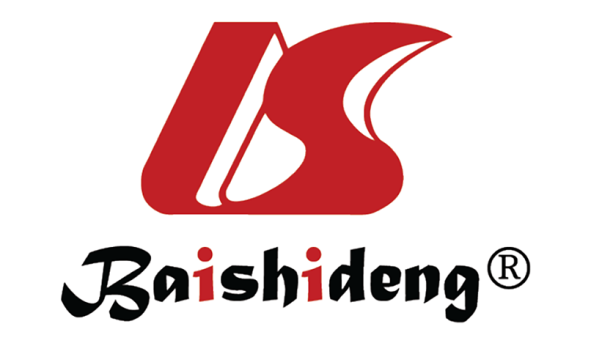 Published by Baishideng Publishing Group Inc7041 Koll Center Parkway, Suite 160, Pleasanton, CA 94566, USATelephone: +1-925-3991568E-mail: bpgoffice@wjgnet.comHelp Desk: https://www.f6publishing.com/helpdeskhttps://www.wjgnet.com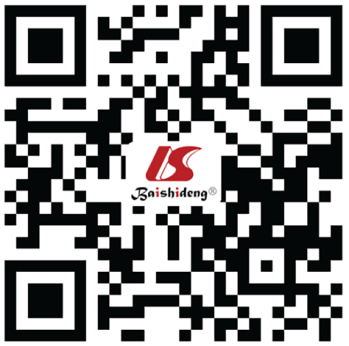 © 2023 Baishideng Publishing Group Inc. All rights reserved.Blunt n = 11 Penetrating n = 3Patient demographicsAge (yr, range)20 (17 - 38)32 (26 – 51)Sex (male, %)81Injury characteristicsMechanismMotor vehicle accident50Gunshot01Stabbing02Sporting injury50Fall10Shock (BP < 90 mmHg)31GradeIII70IV41V02Associated abdominal injuriesOrgan injuries83Vascular injuries33InterventionTime to operation< 12 h43> 12 h70ProcedureDP90PD23OutcomesIn-hospital mortality10Unplanned return to theatre10Length of stay14.0 (3.1 – 39.0)34.6 (19.7 – 40.4)Postoperative complicationPostoperative pancreatitis / fistula12Haemorrhage00Intraabdominal sepsis22Patient Patient Mechanism Pancreatic Injury Associated injuries Vascular injury AAST Grade Haemodynamic stabilityPre-operativetransfusion requirements Investigations prior to OTPrimary procedure, post-injury dayOtherLOSOutcome 117FFallPancreatic body lacerationSplenic infarct NilIIIStable, FAST positiveNilCTAP, MRCP, ERCP + StentDP and splenectomy, 10 d from injury (undetected injury on initial imaging)Nil20.8Uncomplicated recovery238F MVAPancreatic head laceration, Associated with intraperitoneal haemorrhage CBD avulsion, Liver laceration, Fractures-ribs, L2-3 transverse processes, right radius NilIVStable2U pRBCsCTAP, MRCPPD, 7 d from injury (transferred from regional centre, initially for conservative management)17.8Persistent intraabdominal collections requiring two CT, guided drainage procedures336FMVATransected pancreatic neck, Associated with large left retroperitoneal haematoma Right tension pneumothorax, Left haemothorax, Multiple liver lacerations, Small and large bowel perforations, Left renal hilar laceration Transection of left renal artery, suspected thoracic aortic injuryIVUnstableMTP, 26U pRBC, 18 FFP, 5 Plt, 47 Cryo, 1L albumin, 1g TXANoneDP and splenectomyDamage control surgery in hybrid theatre: Laparotomy with four quadrants packing and cross clamping of supracoeliac aorta. Angioembolisation of left renal artery performed, Pancreatic neck transection was noted and a temporary drain placed. Temporary abdominal closure with negative pressure dressing, Ongoing MTP and resuscitation for next 48 hours. Patient remained intubated, Definitive operative intervention 72 h from initial laparotomy: En block resection of distal pancreas and spleen, and distal transverse colonic resection without anastomosis.3.1In-hospital mortality (secondary to multi-organ failure)429MMBATransected head of pancreasLiver lacerationDuodenal laceration, Radius and proximal phalanx fracturesNilIVUnstable, FAST positive7U pRBCCTAP–deterioration en route to OTEmergency PD, < 24 h from injuryRight wrist ORIF and closed reduction of 5th digit15.0520MMVATransacted pancreas at junction of tail and body, Associated with major disruption of MPDSplenic lacerationNilIIIStable NilCTAP, ERCP and pancreatogramDP and splenectomy, 2 d from injury Nil13.0Uncomplicated recovery619MMBATransection of pancreatic tail and large pseudocystChance injury to L1/2 with spinal canal stenosis Avulsion of L2-4 right transverse processesNilIIIStable, FAST positive NilCTAP, ERCP + StentDP and splenectomy, 1 mo form injury (delayed presentation)Spinal stabilisation, lumbar fusion L1-239.0Uncomplicated recovery720MMBATransection to tail of pancreas Associated with MPD rupture and retroperitoneal haematoma Grade IV/V left renal injury Splenic hilum laceration Left ulnar fracture and multiple ribsPenetrating wound to right knee Left renal artery transection IIIStable FAST positive NilMRCP ERCP + stent DP and splenectomy, 4 d from injury Removal of Meckel’s diverticulum and appendicectomy, Left ulnar ORIF, Right knee wound washout and debridement 14.0Uncomplicated recovery 817MSporting injuryTransected pancreatic neck and head, Associated with complete disruption of MPDLiver laceration, Scaphoid fracture NilIVStable NilCTAP, ERCPDP and splenectomy, 3 d from injury12.0918MSporting injuryTransected pancreatic body, Associated with large retroperitoneal collection NilNilIIIStableNilCT 3Phase DP and splenectomy, 3 d form injury Nil15.5Postoperative pancreatitis, Intraabdominal collection requiring CT-guided drainage 1021M Sporting injuryTransected pancreatic body, Associated with large intraperitoneal and retroperitoneal haematomaSplenic laceration and infarctNilIIIUnstable, FAST positive 1U pRBC CTAP DP and splenectomy, Initial CT imaging demonstrating isolated splenic injuryLeft hemicolectomy, Re-look laparotomy and colonic anastomosis 7.71124M Sporting injuryTransection at junction of pancreatic neck and body, Associated with complete disruption of MPDHepatic contusionNil IIIStable, FAST negativeNilCTAP, MRCP, ERCP–Proceeded to laparotomy and DPSubtotal pancreatectomy (spleen preserving), 3 d from injury, Missed ductal injury on initial CTNil10.0Uncomplicated recoveryPatientPatientMechanismPancreatic InjuryAssociated injuriesVascular injuryAAST GradeHaemodynamic stabilityPre-operative transfusion requirementsInvestigations prior to OTPrimary procedure, post-Injury day OtherLOSPost-operative course132MGunshotDevascularisation of head of Pancreas, 4 cm defectCBD;  Duodenum, Right kidney (Grade III)IVC, IPDAVStable;  FAST scan negativeNilCTAPPD, < 24 h from injuryRight nephrectomy, IVC repair, Extended right hemicolectomy19.7Uncomplicated recovery251FStabbingTransection of head of pancreasRenal hilumPV; SMV, Middle colic veinIVUnstable;  FAST positive2U pRBC;  2U FFP, MTP activatedNonePD, < 24 h from injuryExtended to thoracotomy34.6Intraabdominal sepsis, collections requiring CT-guided drainage326FStabbingHead and uncinate of pancreasDuodenum, GallbladderIVCVStable;  FAST positiveNilCTAP;  Mesenteric angiogram (+ Pancreaticoduodenal pseudoaneurysm embolization)PD, < 24 h from injuryIVC repair;  Cholecystectomy40.4Intraabdominal collections, Splenic infarct